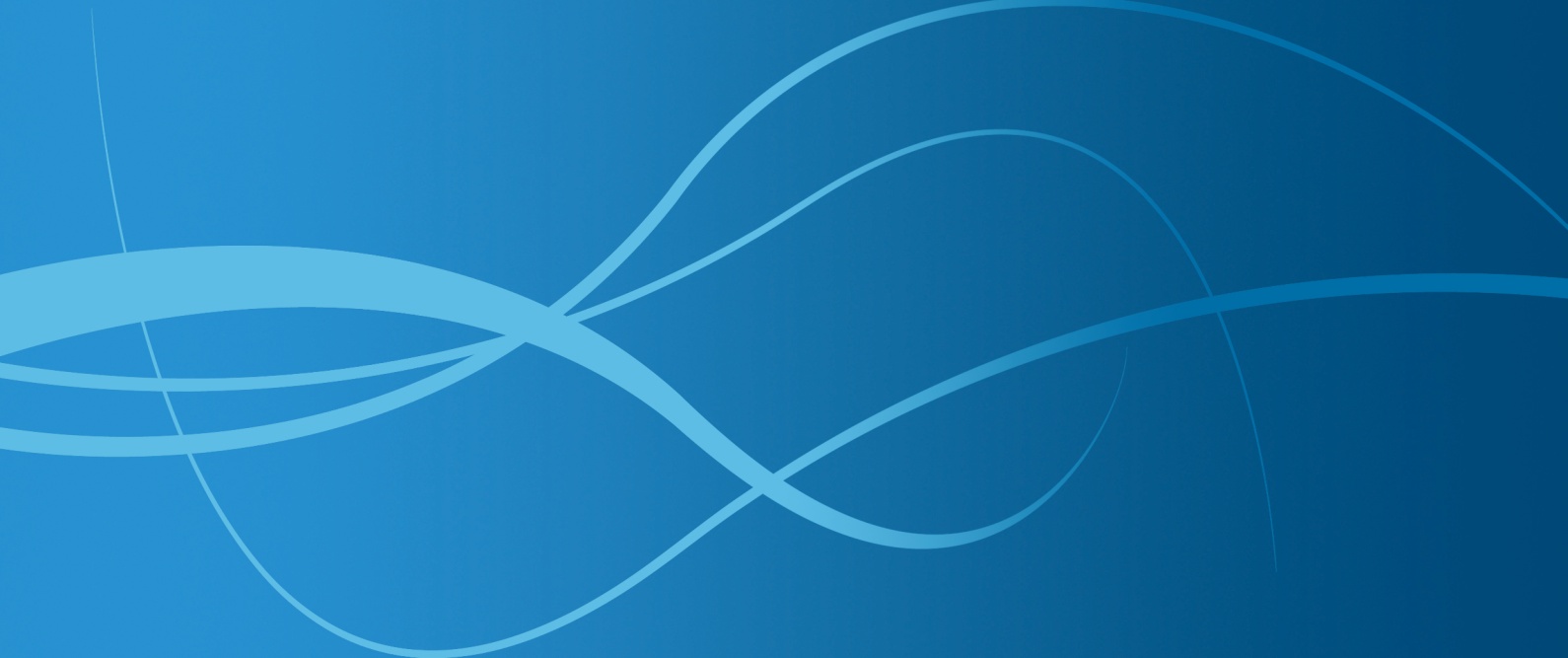 Automatic Double Location Transfer Machine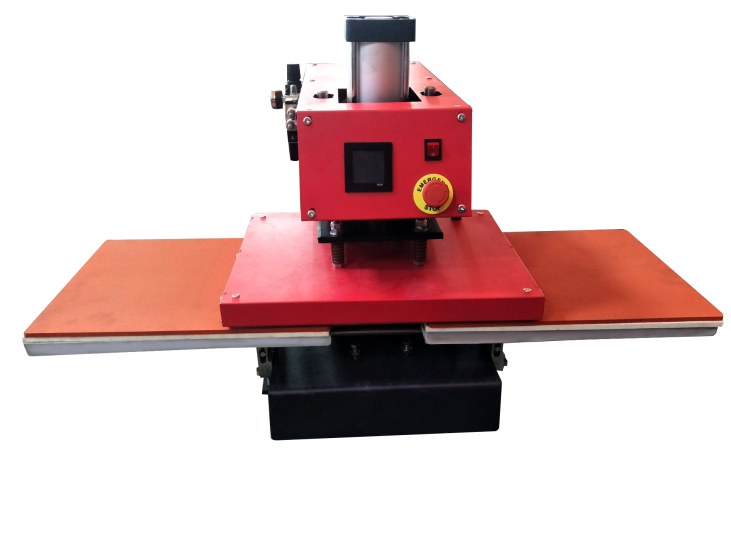 Operator s' Manual(CE)Technical characteristics：        Pictures or text printed by dissolved sublimation ink can be transferred onto the fabrics made of cotton and flax, it can also be used to heat transfer on the materials with planted hair and foaming materials, it is economic and convenient.This machine is not suitable for minors to use or food processing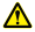 Specification: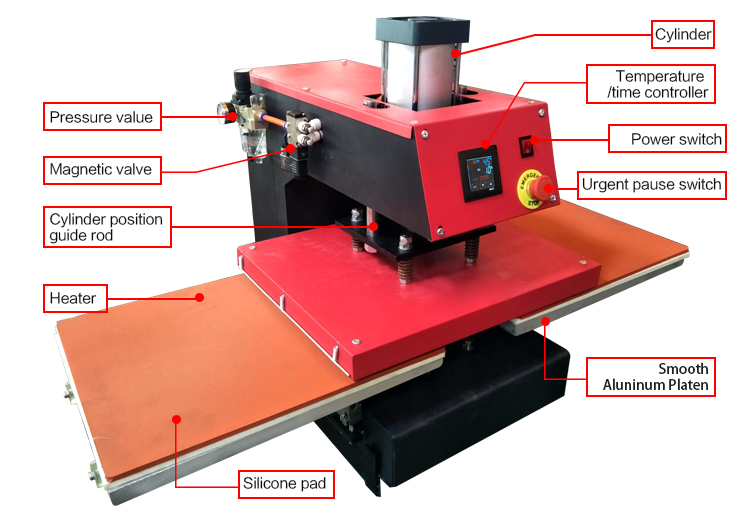 Operation of the instrument：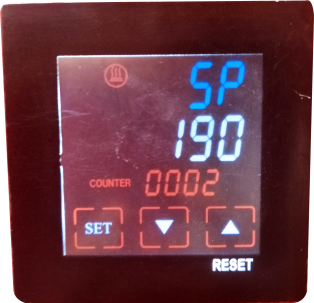 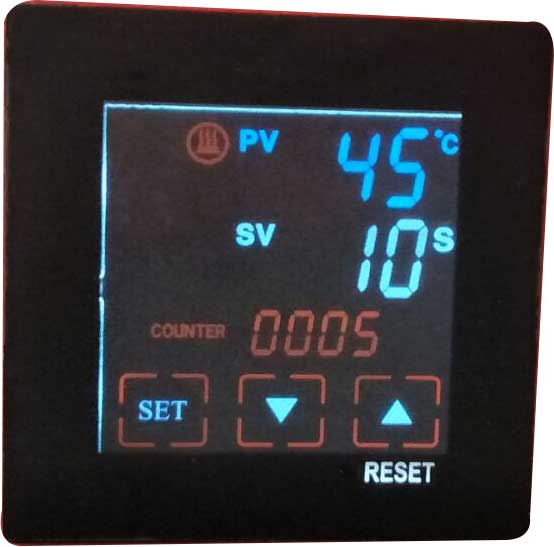 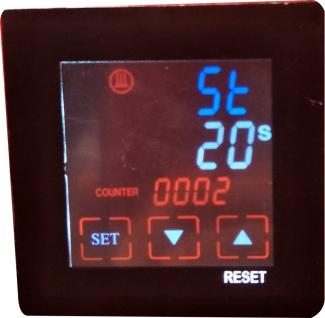 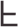 Operating instructions：1. Please put the material on working table,adjust the pressure knob get right pressure required 
2. Connect power plug and turn on power3. Set time & temp you want with temp/time gauge get required numbers.
4. The temp for heating plate will start to rise up,  when it reaching temp you set, please the material on the working tale and close the handle.
5. The buzzer will sound when reaching time you set, release the handle and take out the materialNote：1. Because the materials and thickness of these materials are different, so the temp and time also required different.
2. Pls try a small sample to get the right temp and time needed before large quantities printing.
3. Clothing require temp about 180℃，Fabric clothing use with sublimation paper:30-50sec,100%cotton clothing use transfer paper:15-20sec.
4. Don’t use your hand to touch the heating plate directly, for prevent your hand from burns
5. Don’t put your hand on the working plate when the machine is working, for prevent your hand from burnsPrinting Area(mm)40*5040*60Voltage110/220V110/220VPower(W)27002800Temperature(℃)0-3990-399Time Rnge(s)0-9990-999Packing Size(cm)135*75*95135*75*95Gross Weight(kg)About100-130KGAbout100-130KGProblemCauseHandling methods1Picture burningToo much time or tempAdjust time or temp2Fails to heat up,but display wellHeating plate or relay brokenCheck the heating plate or relay3Lack of color,faded image.Insufficient temperature and/or press time.Adjust the temperature or increase the 
heating time or increase the pressure    4Darkened,deep color,blurred image.Pressed for too long, temperature too highAdjust the temperature and heating time.5No action after turn on powerPlug whether touch well. Fuse whether burnCheck the plug and fuse6The real temp pass over setting tempRelay broken or the instrument brokenReplace the relay or the instrument7Temperature is normal, 
timer is not workingTimer switch broken or instrument brokenReplace the timer switch or instrument   8Temperature is normal,
the buzzer not workingInstrument broken or buzzer brokenReplace the instrument or the buzzer9When the heating plate press down,
it can’t open or open automatically.The adjustable screw is too tight or too looseAdjust the adjustable screw